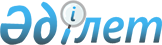 О внесении изменений в решение 14 сессии Осакаровского районного маслихата от 14 декабря 2012 года № 137 "О районном бюджете на 2013-2015 годы"
					
			С истёкшим сроком
			
			
		
					Решение 22 сессии Осакаровского районного маслихата Карагандинской области от 11 октября 2013 года № 221. Зарегистрировано Департаментом юстиции Карагандинской области 21 октября 2013 года № 2402. Прекращено действие в связи с истечением срока
      В соответствии с Бюджетным кодексом Республики Казахстан от 4 декабря 2008 года, Законом Республики Казахстан от 23 января 2001 года "О местном государственном управлении и самоуправлении в Республике Казахстан", районный маслихат РЕШИЛ:
      1. Внести в решение 14 сессии Осакаровского районного маслихата от 14 декабря 2012 года № 137 "О районном бюджете на 2013-2015 годы" (зарегистрировано в Реестре государственной регистрации нормативных правовых актов за № 2069, опубликовано в газете "Сельский труженик" от 29 декабря 2012 года № 52 (7328)), внесены изменения решением 17 сессии Осакаровского районного маслихата от 29 марта 2013 года № 173 "О внесении изменений в решение 14 сессии Осакаровского районного маслихата от 14 декабря 2012 года № 137 "О районном бюджете на 2013-2015 годы" (зарегистрировано в Реестре государственной регистрации нормативных правовых актов за № 2294, опубликовано в газете "Сельский труженик" от 20 апреля 2013 года № 16 (7344)), внесены изменения решением 20 сессии Осакаровского районного маслихата от 10 июля 2013 года № 199 "О внесении изменений в решение 14 сессии Осакаровского районного маслихата от 14 декабря 2012 года № 137 "О районном бюджете на 2013-2015 годы" (зарегистрировано в Реестре государственной регистрации нормативных правовых актов за № 2373, опубликовано в газете "Сельский труженик" от 27 июля 2013 года № 30 (7358)), следующие изменения:
      1) в пункте 1:
      в подпункте 1):
      цифры "3 511 420" заменить цифрами "3 557 827";
      цифры "555 158" заменить цифрами "565 975";
      цифры "5 474" заменить цифрами "5 774";
      цифры "7 500" заменить цифрами "10 979";
      цифры "2 943 288" заменить цифрами "2 975 099";
      в подпункте 2):
      цифры "3 594 738" заменить цифрами "3 641 145";
      в подпункте 3):
      цифры "23 790" заменить цифрами "31 580";
      цифры "33 754" заменить цифрами "41 544";
      в подпункте 5):
      цифры "107 108" заменить цифрами "114 898";
      в подпункте 6):
      цифры "107 108" заменить цифрами "114 898";
      цифры "33 754" заменить цифрами "41 544";
      2) в пункте 6:
      цифры "10 842" заменить цифрами "5 421";
      3) приложения 1, 4, 5 к указанному решению изложить в новой редакции согласно приложениям 1, 2, 3 к настоящему решению.
      2. Настоящее решение вводится в действие с 1 января 2013 года. Районный бюджет на 2013 год Целевые трансферты и бюджетный кредит
бюджету района на 2013 год Затраты по аппаратам акимов поселков, сел,
сельских округов района на 2013 год
					© 2012. РГП на ПХВ «Институт законодательства и правовой информации Республики Казахстан» Министерства юстиции Республики Казахстан
				
Председатель сессии
В. Бережной
Секретарь районного маслихата
К. СаккулаковПриложение 1
к решению 22 сессии
Осакаровского районного маслихата
от 11 октября 2013 года № 221
Приложение 1
к решению 14 сессии
Осакаровского районного маслихата
от 14 декабря 2012 года № 137
Категория
Категория
Категория
Категория
Сумма, тысяч тенге
Класс
Класс
Класс
Сумма, тысяч тенге
Подкласс
Подкласс
Сумма, тысяч тенге
Наименование
Сумма, тысяч тенге
1
2
3
4
5
I. ДОХОДЫ
3557827
1
Налоговые поступления
565975
01
Подоходный налог
138978
2
Индивидуальный подоходный налог
138978
03
Социальный налог
125656
1
Социальный налог
125656
04
Налоги на собственность
272493
1
Налоги на имущество
210032
3
Земельный налог
7328
4
Налог на транспортные средства
44883
5
Единый земельный налог
10250
05
Внутренние налоги на товары, работы и услуги
24432
2
Акцизы
2826
3
Поступления за использование природных и других ресурсов
13650
4
Сборы за ведение предпринимательской и профессиональной деятельности
7956
08
Обязательные платежи, взимаемые за совершение юридически значимых действий и (или) выдачу документов уполномоченными на то государственными органами или должностными лицами
4416
1
Государственная пошлина
4416
2
Неналоговые поступления
5774
01
Доходы от государственной собственности
1462
5
Доходы от аренды имущества, находящегося в государственной собственности
1462
06
Прочие неналоговые поступления
4312
1
Прочие неналоговые поступления
4312
3
Поступления от продажи основного капитала
10979
03
Продажа земли и нематериальных активов
10979
1
Продажа земли
10979
4
Поступления трансфертов
2975099
02
Трансферты из вышестоящих органов государственного управления
2975099
2
Трансферты из областного бюджета
2975099
Функциональная группа
Функциональная группа
Функциональная группа
Функциональная группа
Функциональная группа
Сумма, тысяч тенге
Функциональная подгруппа
Функциональная подгруппа
Функциональная подгруппа
Функциональная подгруппа
Сумма, тысяч тенге
Администратор бюджетных программ
Администратор бюджетных программ
Администратор бюджетных программ
Сумма, тысяч тенге
Программа
Программа
Сумма, тысяч тенге
Наименование
Сумма, тысяч тенге
II. Затраты
3641145
01
Государственные услуги общего характера
361757
1
Представительные, исполнительные и другие органы, выполняющие общие функции государственного управления
318344
112
Аппарат маслихата района (города областного значения)
19057
001
Услуги по обеспечению деятельности маслихата района (города областного значения)
14380
002
Создание информационных систем
866
003
Капитальные расходы государственного органа
3811
122
Аппарат акима района (города областного значения)
78942
001
Услуги по обеспечению деятельности акима района (города областного значения)
67489
002
Создание информационных систем
2032
003
Капитальные расходы государственного органа
9091
009
Капитальные расходы подведомственных государственных учреждений и организаций
330
123
Аппарат акима района в городе, города районного значения, поселка, села, сельского округа
220345
001
Услуги по обеспечению деятельности акима района в городе, города районного значения, поселка, села, сельского округа
211852
022
Капитальные расходы государственного органа
7342
024
Создание информационных систем
1151
2
Финансовая деятельность
25068
452
Отдел финансов района (города областного значения)
25068
001
Услуги по реализации государственной политики в области исполнения бюджета района (города областного значения) и управления коммунальной собственностью района (города областного значения)
16093
002
Создание информационных систем
1827
003
Проведение оценки имущества в целях налогообложения
938
011
Учет, хранение, оценка и реализация имущества, поступившего в коммунальную собственность
3212
018
Капитальные расходы государственного органа
2998
5
Планирование и статистическая деятельность
18345
453
Отдел экономики и бюджетного планирования района (города областного значения)
18345
001
Услуги по реализации государственной политики в области формирования и развития экономической политики, системы государственного планирования и управления района (города областного значения)
17925
002
Создание информационных систем
420
02
Оборона
9254
1
Военные нужды
1949
122
Аппарат акима района (города областного значения)
1949
005
Мероприятия в рамках исполнения всеобщей воинской обязанности
1949
2
Организация работы по чрезвычайным ситуациям
7305
122
Аппарат акима района (города областного значения)
7305
006
Предупреждение и ликвидация чрезвычайных ситуаций масштаба района (города областного значения)
5305
007
Мероприятия по профилактике и тушению степных пожаров районного (городского) масштаба, а также пожаров в населенных пунктах, в которых не созданы органы государственной противопожарной службы
2000
03
Общественный порядок, безопасность, правовая, судебная, уголовно-исполнительная деятельность
390
9
Прочие услуги в области общественного порядка и безопасности
390
458
Отдел жилищно-коммунального хозяйства, пассажирского транспорта и автомобильных дорог района (города областного значения)
390
021
Обеспечение безопасности дорожного движения в населенных пунктах
390
04
Образование
1999696
1
Дошкольное воспитание и обучение
207335
471
Отдел образования, физической культуры и спорта района (города областного значения)
207335
003
Обеспечение деятельности организаций дошкольного воспитания и обучения
103884
040
Реализация государственного образовательного заказа в дошкольных организациях образования
103451
2
Начальное, основное среднее и общее среднее образование
1712010
471
Отдел образования, физической культуры и спорта района (города областного значения)
1712010
004
Общеобразовательное обучение
1663259
005
Дополнительное образование для детей и юношества
48751
9
Прочие услуги в области образования
80351
471
Отдел образования, физической культуры и спорта района (города областного значения)
68487
008
Информатизация системы образования в государственных учреждениях образования района (города областного значения)
5540
009
Приобретение и доставка учебников, учебно-методических комплексов для государственных учреждений образования района (города областного значения)
18177
020
Ежемесячная выплата денежных средств опекунам (попечителям) на содержание ребенка-сироты (детей-сирот), и ребенка (детей), оставшегося без попечения родителей
19793
067
Капитальные расходы подведомственных государственных учреждений и организаций
24457
068
Обеспечение повышения компьютерной грамотности населения
520
472
Отдел строительства, архитектуры и градостроительства района (города областного значения)
11864
037
Строительство и реконструкция объектов образования
11864
06
Социальная помощь и социальное обеспечение
129739
2
Социальная помощь
110598
451
Отдел занятости и социальных программ района (города областного значения)
110598
002
Программа занятости
17926
004
Оказание социальной помощи на приобретение топлива специалистам здравоохранения, образования, социального обеспечения, культуры, спорта и ветеринарии в сельской местности в соответствии с законодательством Республики Казахстан
7440
005
Государственная адресная социальная помощь
6227
006
Оказание жилищной помощи
6362
007
Социальная помощь отдельным категориям нуждающихся граждан по решениям местных представительных органов
8551
010
Материальное обеспечение детей-инвалидов, воспитывающихся и обучающихся на дому
273
014
Оказание социальной помощи нуждающимся гражданам на дому
35700
016
Государственные пособия на детей до 18 лет
13705
017
Обеспечение нуждающихся инвалидов обязательными гигиеническими средствами и предоставление услуг специалистами жестового языка, индивидуальными помощниками в соответствии с индивидуальной программой реабилитации инвалида
12524
023
Обеспечение деятельности центров занятости населения
1890
9
Прочие услуги в области социальной помощи и социального обеспечения
19141
451
Отдел занятости и социальных программ района (города областного значения)
19141
001
Услуги по реализации государственной политики на местном уровне в области обеспечения занятости и реализации социальных программ для населения
15142
011
Оплата услуг по зачислению, выплате и доставке пособий и других социальных выплат
724
012
Создание информационных систем
3275
07
Жилищно-коммунальное хозяйство
759631
1
Жилищное хозяйство
35297
455
Отдел культуры и развития языков района (города областного значения)
1900
024
Ремонт объектов в рамках развития городов и сельских населенных пунктов по Дорожной карте занятости 2020
1900
458
Отдел жилищно-коммунального хозяйства, пассажирского транспорта и автомобильных дорог района (города областного значения)
2000
002
Изъятие, в том числе путем выкупа земельных участков для государственных надобностей и связанное с этим отчуждение недвижимого имущества
2000
472
Отдел строительства, архитектуры и градостроительства района (города областного значения)
31397
003
Проектирование, строительство и (или) приобретение жилья коммунального жилищного фонда
31397
2
Коммунальное хозяйство
672124
123
Аппарат акима района в городе, города районного значения, поселка, села, сельского округа
759
014
Организация водоснабжения населенных пунктов
759
458
Отдел жилищно-коммунального хозяйства, пассажирского транспорта и автомобильных дорог района (города областного значения)
31340
012
Функционирование системы водоснабжения и водоотведения
29840
026
Организация эксплуатации тепловых сетей, находящихся в коммунальной собственности районов (городов областного значения)
1500
472
Отдел строительства, архитектуры и градостроительства района (города областного значения)
640025
058
Развитие системы водоснабжения и водоотведения в сельских населенных пунктах
640025
3
Благоустройство населенных пунктов
52210
123
Аппарат акима района в городе, города районного значения, поселка, села, сельского округа
52210
008
Освещение улиц населенных пунктов
33876
009
Обеспечение санитарии населенных пунктов
3429
010
Содержание мест захоронений и погребение безродных
40
011
Благоустройство и озеленение населенных пунктов
14865
08
Культура, спорт, туризм и информационное пространство
179740
1
Деятельность в области культуры
99494
455
Отдел культуры и развития языков района (города областного значения)
99494
003
Поддержка культурно-досуговой работы
99494
2
Спорт
5497
471
Отдел образования, физической культуры и спорта района (города областного значения)
5497
014
Проведение спортивных соревнований на районном (города областного значения) уровне
3738
015
Подготовка и участие членов сборных команд района (города областного значения) по различным видам спорта на областных спортивных соревнованиях
1759
3
Информационное пространство
51233
455
Отдел культуры и развития языков района (города областного значения)
41346
006
Функционирование районных (городских) библиотек
41346
456
Отдел внутренней политики района (города областного значения)
9887
002
Услуги по проведению государственной информационной политики через газеты и журналы
9000
005
Услуги по проведению государственной информационной политики через телерадиовещание
887
9
Прочие услуги по организации культуры, спорта, туризма и информационного пространства
23516
455
Отдел культуры и развития языков района (города областного значения)
11921
001
Услуги по реализации государственной политики на местном уровне в области развития языков и культуры
5859
002
Создание информационных систем
400
010
Капитальные расходы государственного органа
42
032
Капитальные расходы подведомственных государственных учреждений и организаций
5620
456
Отдел внутренней политики района (города областного значения)
11595
001
Услуги по реализации государственной политики на местном уровне в области информации, укрепления государственности и формирования социального оптимизма граждан
6212
003
Реализация мероприятий в сфере молодежной политики
4674
004
Создание информационных систем
529
006
Капитальные расходы государственного органа
180
10
Сельское, водное, лесное, рыбное хозяйство, особо охраняемые природные территории, охрана окружающей среды и животного мира, земельные отношения
84837
1
Сельское хозяйство
27671
453
Отдел экономики и бюджетного планирования района (города областного значения)
8881
099
Реализация мер по оказанию социальной поддержки специалистов
8881
474
Отдел сельского хозяйства и ветеринарии района (города областного значения)
18790
001
Услуги по реализации государственной политики на местном уровне в сфере сельского хозяйства и ветеринарии
13709
002
Создание информационных систем
465
003
Капитальные расходы государственного органа
416
007
Организация отлова и уничтожения бродячих собак и кошек
1500
012
Проведение мероприятий по идентификации сельскохозяйственных животных
2700
6
Земельные отношения
13946
463
Отдел земельных отношений района (города областного значения)
13946
001
Услуги по реализации государственной политики в области регулирования земельных отношений на территории района (города областного значения)
13442
005
Создание информационных систем
357
007
Капитальные расходы государственного органа
147
9
Прочие услуги в области сельского, водного, лесного, рыбного хозяйства, охраны окружающей среды и земельных отношений
43220
474
Отдел сельского хозяйства и ветеринарии района (города областного значения)
43220
013
Проведение противоэпизоотических мероприятий
43220
11
Промышленность, архитектурная, градостроительная и строительная деятельность
15791
2
Архитектурная, градостроительная и строительная деятельность
15791
472
Отдел строительства, архитектуры и градостроительства района (города областного значения)
15791
001
Услуги по реализации государственной политики в области строительства, архитектуры и градостроительства на местном уровне
15061
002
Создание информационных систем
580
015
Капитальные расходы государственного органа
150
12
Транспорт и коммуникации
35732
1
Автомобильный транспорт
33776
123
Аппарат акима района в городе, города районного значения, поселка, села, сельского округа
18320
013
Обеспечение функционирования автомобильных дорог в городах районного значения, поселках, аулах (селах), аульных (сельских) округах
18320
458
Отдел жилищно-коммунального хозяйства, пассажирского транспорта и автомобильных дорог района (города областного значения)
15456
023
Обеспечение функционирования автомобильных дорог
15456
9
Прочие услуги в сфере транспорта и коммуникаций
1956
458
Отдел жилищно-коммунального хозяйства, пассажирского транспорта и автомобильных дорог района (города областного значения)
1956
037
Субсидирование пассажирских перевозок по социально значимым городским (сельским), пригородным и внутрирайонным сообщениям
1956
13
Прочие
61656
3
Поддержка предпринимательской деятельности и защита конкуренции
10266
469
Отдел предпринимательства района (города областного значения)
10266
001
Услуги по реализации государственной политики на местном уровне в области развития предпринимательства и промышленности
6471
002
Создание информационных систем
1031
004
Капитальные расходы государственного органа
2764
9
Прочие
51390
123
Аппарат акима района в городе, города районного значения, поселка, села,сельского округа
13765
040
Реализация мер по содействию экономическому развитию регионов в рамках Программы "Развитие регионов"
13765
452
Отдел финансов района (города областного значения)
5421
012
Резерв местного исполнительного органа района (города областного значения)
5421
453
Отдел экономики и бюджетного планирования района (города областного значения)
1500
003
Разработка технико-экономического обоснования местных бюджетных инвестиционных проектов и концессионных проектов и проведение его экспертизы
1500
458
Отдел жилищно-коммунального хозяйства, пассажирского транспорта и автомобильных дорог района (города областного значения)
22204
001
Услуги по реализации государственной политики на местном уровне в области жилищно-коммунального хозяйства, пассажирского транспорта и автомобильных дорог
8980
020
Создание информационных систем
585
040
Реализация мер по содействию экономическому развитию регионов в рамках Программы "Развитие регионов"
12639
471
Отдел образования, физической культуры и спорта района (города областного значения)
8500
001
Услуги по обеспечению деятельности отдела образования, физической культуры и спорта
7103
002
Создание информационных систем
1397
15
Трансферты
2922
1
Трансферты
2922
452
Отдел финансов района (города областного значения)
2922
006
Возврат неиспользованных (недоиспользованных) целевых трансфертов
2922
16
Погашение займов
9964
1
Погашение займов
9964
452
Отдел финансов района (города областного значения)
9964
008
Погашение долга местного исполнительного органа перед вышестоящим бюджетом
9964
III. Чистое бюджетное кредитование
31580
Бюджетные кредиты
41544
Погашение бюджетных кредитов
9964
10
Сельское, водное, лесное, рыбное хозяйство, особо охраняемые природные территории, охрана окружающей среды и животного мира, земельные отношения
41544
1
Сельское хозяйство
41544
453
Отдел экономики и бюджетного планирования района (города областного значения)
41544
006
Бюджетные кредиты для реализации мер социальной поддержки специалистов
41544
Категория
Категория
Категория
Категория
Сумма, тысяч тенге
Класс
Класс
Класс
Сумма, тысяч тенге
Подкласс
Подкласс
Сумма, тысяч тенге
Наименование
Сумма, тысяч тенге
1
2
3
4
5
Погашение бюджетных кредитов
9964
5
Погашение бюджетных кредитов
9964
01
Погашение бюджетных кредитов
9964
1
Погашение бюджетных кредитов, выданных из государственного бюджета
9964
Функциональная группа
Функциональная группа
Функциональная группа
Функциональная группа
Функциональная группа
Сумма, тысяч тенге
Функциональная подгруппа
Функциональная подгруппа
Функциональная подгруппа
Функциональная подгруппа
Сумма, тысяч тенге
Администратор бюджетных программ
Администратор бюджетных программ
Администратор бюджетных программ
Сумма, тысяч тенге
Программа
Программа
Сумма, тысяч тенге
Наименование
Сумма, тысяч тенге
1
2
3
4
5
6
IV. Сальдо по операциям с финансовыми активами
0
Приобретение финансовых активов
0
Категория
Категория
Категория
Категория
Сумма, тысяч тенге
Класс
Класс
Класс
Сумма, тысяч тенге
Подкласс
Подкласс
Сумма, тысяч тенге
Наименование
Сумма, тысяч тенге
1
2
3
4
5
Поступление от продажи финансовых активов государства
0
Наименование
Сумма, тысяч тенге
1
2
V. Дефицит (профицит) бюджета
-114898
VI. Финансирование дефицита (использование профицита) бюджета
114898Приложение 2
к решению 22 сессии
Осакаровского районного маслихата
от 11 октября 2013 года № 221
Приложение 4
к решению 14 сессии
Осакаровского районного маслихата
от 14 декабря 2012 года № 137
Наименование
Сумма, тысяч тенге
1
2
Всего
911245
в том числе:
Целевые текущие трансферты из республиканского бюджета
217851
Целевые трансферты на развитие из республиканского бюджета
455633
Целевые трансферты на развитие из областного бюджета
192361
Целевые текущие трансферты из областного бюджета
3856
Бюджетный кредит из республиканского бюджета
41544
Целевые текущие:
221707
Из республиканского бюджета:
217851
в том числе:
Отдел образования, физической культуры и спорта района
109772
На оснащение учебным оборудованием кабинетов физики, химии, биологии в государственных учреждениях начального основного среднего и общего среднего образования
16388
На повышение оплаты труда учителям, прошедшим повышение квалификации по трехуровневой системе образования
11164
На ежемесячные выплаты денежных средств опекунам (попечителям) на содержание ребенка сироты (детей-сирот), и ребенка (детей), оставшегося без попечения родителей
19793
На реализацию государственного образовательного заказа в дошкольных организациях образования
31743
На увеличение размера доплаты за квалификационную категорию, учителям школ и воспитателям дошкольных организаций образования
30684
Отдел занятости и социальных программ района
11439
На введение стандартов специальных социальных услуг
11439
Отдел экономики и бюджетного планирования района
8881
На реализацию мер по оказанию социальной поддержки специалистов
8881
Отдел сельского хозяйства и ветеринарии района
43220
На проведение противоэпизоотических мероприятий
43220
Отдел жилищно-коммунального хозяйства, пассажирского транспорта и автомобильных дорог района
26404
На реализацию мер по содействию экономическому развитию регионов в рамках Программы "Развития регионов"
26404
На увеличение штатной численности местных исполнительных органов
18135
Аппарат акима района в городе, города районного значения, поселка, села, сельского округа
16683
Отдел сельского хозяйства и ветеринарии района
1452
Из областного бюджета
3856
Отдел жилищно-коммунального хозяйства, пассажирского транспорта и автомобильных дорог района
1956
Субсидирование пассажирских перевозок по социально значимым городским (сельским), пригородным и внутрирайонным сообщениям
1956
Отдел культуры и развития языков района
1900
На ремонт объектов в рамках развития городов и сельских населенных пунктов по Дорожной карте занятости 2020
1900
Целевые трансферты на развитие из республиканского бюджета:
455633
в том числе:
Отдел строительства, архитектуры и градостроительства района
455633
На развитие системы водоснабжения и водоотведения
424236
На проектирование, строительство и (или) приобретение жилья коммунального жилищного фонда
31397
Целевые трансферты на развитие из областного бюджета:
192361
Отдел строительства, архитектуры и градостроительства района
192361
Реконструкция водопроводных сетей пятая очередь поселок Осакаровка
90633
Реконструкция водопроводных сетей села Карагайлы
57062
Реконструкция водопроводных сетей села Сарыозек
44666
Бюджетный кредит
41544
Из республиканского бюджета
41544
Отдел экономики и бюджетного планирования района
41544
Бюджетный кредит для реализации мер социальной поддержки специалистов
41544Приложение 3
к решению 22 сессии
Осакаровского районного маслихата
от 11 октября 2013 года № 221
Приложение 5
к решению 14 сессии
Осакаровского районного маслихата
от 14 декабря 2012 года № 137
Наименование
Расходы, тысяч тенге
1
2
Аппарат акима поселка Осакаровка
57000
Услуги по обеспечению деятельности акима района в городе, города районного значения, поселка, села, сельского округа
16468
Капитальные расходы государственного органа
688
Создание информационных систем
45
Жилищно-коммунальное хозяйство
28183
Освещение улиц населенных пунктов
16318
Обеспечение санитарии населенных пунктов
1429
Содержание мест захоронений и погребение безродных
40
Благоустройство и озеленение населенных пунктов
10396
Транспорт и коммуникаций
11616
Автомобильный транспорт
11616
Аппарат акима района в городе, города районного значения, поселка, села, сельского округа
11616
Обеспечение функционирования автомобильных дорог в городах районного значения, поселках, аулах (селах), аульных (сельских) округах
11616
Аппарат акима поселка Молодежный
37163
Услуги по обеспечению деятельности акима района в городе, города районного значения, поселка, села, сельского округа
13627
Капитальные расходы государственного органа
516
Создание информационных систем
45
Жилищно-коммунальное хозяйство
16271
Освещение улиц населенных пунктов
8231
Обеспечение санитарии населенных пунктов
2000
Благоустройство и озеленение населенных пунктов
1250
Реализация мер по содействию экономическому развитию регионов в рамках Программы "Развитие регионов"
4790
Транспорт и коммуникаций
6704
Автомобильный транспорт
6704
Аппарат акима района в городе, города районного значения, поселка, села, сельского округа
6704
Обеспечение функционирования автомобильных дорог в городах районного значения, поселках, аулах (селах), аульных (сельских) округах
6704
Аппарат акима Батпактинского сельского округа
12657
Услуги по обеспечению деятельности акима района в городе, города районного значения, поселка, села, сельского округа
9386
Капитальные расходы государственного органа
344
Создание информационных систем
46
Жилищно-коммунальное хозяйство
2881
Организация водоснабжения в населенных пунктах
759
Освещение улиц населенных пунктов
462
Благоустройство и озеленение населенных пунктов
200
Реализация мер по содействию экономическому развитию регионов в рамках Программы "Развитие регионов"
1460
Аппарат акима Пионерского сельского округа
12484
Услуги по обеспечению деятельности акима района в городе, города районного значения, поселка, села, сельского округа
9687
Капитальные расходы государственного органа
516
Создание информационных систем
46
Жилищно-коммунальное хозяйство
2235
Освещение улиц населенных пунктов
500
Благоустройство и озеленение населенных пунктов
200
Реализация мер по содействию экономическому развитию регионов в рамках Программы "Развитие регионов"
1535
Аппарат акима сельского округа Есиль
13939
Услуги по обеспечению деятельности акима района в городе, города районного значения, поселка, села, сельского округа
10816
Капитальные расходы государственного органа
344
Создание информационных систем
46
Жилищно-коммунальное хозяйство
2733
Освещение улиц населенных пунктов
983
Благоустройство и озеленение населенных пунктов
100
Реализация мер по содействию экономическому развитию регионов в рамках Программы "Развитие регионов"
1650
Аппарат акима сельского округа Сункар
8736
Услуги по обеспечению деятельности акима района в городе, города районного значения, поселка, села, сельского округа
8591
Создание информационных систем
45
Жилищно-коммунальное хозяйство
100
Благоустройство и озеленение населенных пунктов
100
Аппарат акима Маржанкульского сельского округа
7826
Услуги по обеспечению деятельности акима района в городе, города районного значения, поселка, села, сельского округа
7239
Капитальные расходы государственного органа
172
Создание информационных систем
45
Жилищно-коммунальное хозяйство
370
Освещение улиц населенных пунктов
270
Благоустройство и озеленение населенных пунктов
100
Аппарат акима Озерного сельского округа
10590
Услуги по обеспечению деятельности акима района в городе, города районного значения, поселка, села, сельского округа
8493
Капитальные расходы государственного органа
312
Создание информационных систем
46
Жилищно-коммунальное хозяйство
1739
Освещение улиц населенных пунктов
210
Благоустройство и озеленение населенных пунктов
769
Реализация мер по содействию экономическому развитию регионов в рамках Программы "Развитие регионов"
760
Аппарат акима Кундуздинского сельского округа
9340
Услуги по обеспечению деятельности акима района в городе, города районного значения, поселка, села, сельского округа
7616
Капитальные расходы государственного органа
344
Создание информационных систем
45
Жилищно-коммунальное хозяйство
1335
Освещение улиц населенных пунктов
1265
Благоустройство и озеленение населенных пунктов
70
Аппарат акима Чапаевского сельского округа
6073
Услуги по обеспечению деятельности акима района в городе, города районного значения, поселка, села, сельского округа
5684
Капитальные расходы государственного органа
344
Создание информационных систем
45
Аппарат акима Николаевского сельского округа
8789
Услуги по обеспечению деятельности акима района в городе, города районного значения, поселка, села, сельского округа
8044
Капитальные расходы государственного органа
172
Создание информационных систем
45
Жилищно-коммунальное хозяйство
528
Освещение улиц населенных пунктов
428
Благоустройство и озеленение населенных пунктов
100
Аппарат акима сельского округа Карагайлы
10818
Услуги по обеспечению деятельности акима района в городе, города районного значения, поселка, села, сельского округа
9366
Создание информационных систем
45
Жилищно-коммунальное хозяйство
1407
Освещение улиц населенных пунктов
107
Благоустройство и озеленение населенных пунктов
180
Реализация мер по содействию экономическому развитию регионов в рамках Программы "Развитие регионов"
1120
Аппарат акима Садового сельского округа
9440
Услуги по обеспечению деятельности акима района в городе, города районного значения, поселка, села, сельского округа
8587
Капитальные расходы государственного органа
258
Создание информационных систем
45
Жилищно-коммунальное хозяйство
550
Освещение улиц населенных пунктов
450
Благоустройство и озеленение населенных пунктов
100
Аппарат акима сельского округа Сарыозек
10666
Услуги по обеспечению деятельности акима района в городе, города районного значения, поселка, села, сельского округа
8554
Капитальные расходы государственного органа
516
Создание информационных систем
46
Жилищно-коммунальное хозяйство
1550
Благоустройство и озеленение населенных пунктов
100
Реализация мер по содействию экономическому развитию регионов в рамках Программы "Развитие регионов"
1450
Аппарат акима Дальнего сельского округа
9024
Услуги по обеспечению деятельности акима района в городе, города районного значения, поселка, села, сельского округа
8707
Капитальные расходы государственного органа
172
Создание информационных систем
45
Жилищно-коммунальное хозяйство
100
Благоустройство и озеленение населенных пунктов
100
Аппарат акима Звездного сельского округа
10557
Услуги по обеспечению деятельности акима района в городе, города районного значения, поселка, села, сельского округа
8608
Капитальные расходы государственного органа
344
Создание информационных систем
45
Жилищно-коммунальное хозяйство
1560
Освещение улиц населенных пунктов
1380
Благоустройство и озеленение населенных пунктов
180
Аппарат акима Каратомарского сельского округа
7788
Услуги по обеспечению деятельности акима района в городе, города районного значения, поселка, села, сельского округа
7298
Капитальные расходы государственного органа
344
Создание информационных систем
46
Жилищно-коммунальное хозяйство
100
Благоустройство и озеленение населенных пунктов
100
Аппарат акима Шидертинского сельского округа
8141
Услуги по обеспечению деятельности акима района в городе, города районного значения, поселка, села, сельского округа
7286
Капитальные расходы государственного органа
740
Создание информационных систем
45
Жилищно-коммунальное хозяйство
70
Благоустройство и озеленение населенных пунктов
70
Аппарат акима сельского округа Акбулак
9749
Услуги по обеспечению деятельности акима района в городе, города районного значения, поселка, села, сельского округа
8347
Капитальные расходы государственного органа
172
Жилищно-коммунальное хозяйство
1230
Освещение улиц населенных пунктов
80
Благоустройство и озеленение населенных пунктов
150
Реализация мер по содействию экономическому развитию регионов в рамках Программы "Развитие регионов"
1000
Аппарат акима Родниковского сельского округа
9185
Услуги по обеспечению деятельности акима района в городе, города районного значения, поселка, села, сельского округа
7552
Капитальные расходы государственного органа
172
Создание информационных систем
46
Жилищно-коммунальное хозяйство
1415
Освещение улиц населенных пунктов
1265
Благоустройство и озеленение населенных пунктов
150
Аппарат акима Тельманского сельского округа
8265
Услуги по обеспечению деятельности акима района в городе, города районного значения, поселка, села, сельского округа
7840
Капитальные расходы государственного органа
172
Создание информационных систем
153
Жилищно-коммунальное хозяйство
100
Благоустройство и озеленение населенных пунктов
100
Аппарат акима Иртышского сельского округа
9479
Услуги по обеспечению деятельности акима района в городе, города районного значения, поселка, села, сельского округа
7668
Капитальные расходы государственного органа
344
Создание информационных систем
45
Жилищно-коммунальное хозяйство
1422
Освещение улиц населенных пунктов
1322
Благоустройство и озеленение населенных пунктов
100
Аппарат акима Трудового сельского округа
8551
Услуги по обеспечению деятельности акима района в городе, города районного значения, поселка, села, сельского округа
7969
Капитальные расходы государственного органа
172
Создание информационных систем
45
Жилищно-коммунальное хозяйство
365
Освещение улиц населенных пунктов
265
Благоустройство и озеленение населенных пунктов
100
Аппарат акима Мирного сельского округа
9139
Услуги по обеспечению деятельности акима района в городе, города районного значения, поселка, села, сельского округа
8419
Капитальные расходы государственного органа
184
Создание информационных систем
46
Жилищно-коммунальное хозяйство
490
Освещение улиц населенных пунктов
340
Благоустройство и озеленение населенных пунктов
150